Il sottoscritto chiede l’attribuzione del bonus premiale per l’a.s. 2019/2020.A tal fine dichiara, sotto la propria responsabilità, di aver svolto i seguenti incarichi/attività:Lecce, _____________________		Firma del docente								           	                 __________________________________LICEO ARTISTICO E COREUTICO STATALE “CIARDO PELLEGRINO”LICEO ARTISTICO E COREUTICO STATALE “CIARDO PELLEGRINO”LICEO ARTISTICO E COREUTICO STATALE “CIARDO PELLEGRINO”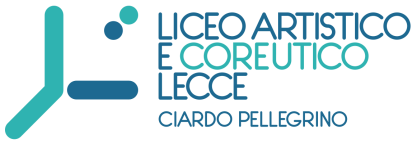 Sede Centrale Dirigenza e Uffici di Segreteria Via Vecchia Copertino, n. 6  73100 – LecceSuccursale V.le de Pietro - LecceCodice meccanografico LESL03000R   C.F.  93126450753Corso di istruzione di secondo livello Cod. Mecc. LESL030506Tel 0832.352431 fax 0832.350499e-mail lesl03000r@istruzione.itpec lesl03000r@pec.istruzione.itsito web www.liceociardopellegrinolecce.edu.it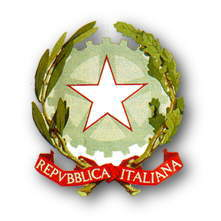 SCHEDA DI VALUTAZIONE PER LA VALORIZZAZIONE DEL MERITO(L.170/15 art. 1, cc. 126-129)ANNO SCOLASTICO 2019/2020SCHEDA DI VALUTAZIONE PER LA VALORIZZAZIONE DEL MERITO(L.170/15 art. 1, cc. 126-129)ANNO SCOLASTICO 2019/2020SCHEDA DI VALUTAZIONE PER LA VALORIZZAZIONE DEL MERITO(L.170/15 art. 1, cc. 126-129)ANNO SCOLASTICO 2019/2020Docente:________________________________Disciplina insegnata: ____________________________________AREE DI RIFERIMENTODocente:________________________________Disciplina insegnata: ____________________________________AREE DI RIFERIMENTODocente:________________________________Disciplina insegnata: ____________________________________AREE DI RIFERIMENTOA) Qualità  dell'insegnamento  e contributo al miglioramento dell'istituzione scolastica, nonché al successo formativo e scolastico degli allievi A) Qualità  dell'insegnamento  e contributo al miglioramento dell'istituzione scolastica, nonché al successo formativo e scolastico degli allievi A) Qualità  dell'insegnamento  e contributo al miglioramento dell'istituzione scolastica, nonché al successo formativo e scolastico degli allievi B) Risultati ottenuti dal docente e dal gruppo di docenti in relazione al potenziamento delle competenze degli alunni e dell'innovazione didattica e metodologica, nonché della collaborazione alla ricerca didattica, alla documentazione e alla diffusione di buone pratiche didattiche   B) Risultati ottenuti dal docente e dal gruppo di docenti in relazione al potenziamento delle competenze degli alunni e dell'innovazione didattica e metodologica, nonché della collaborazione alla ricerca didattica, alla documentazione e alla diffusione di buone pratiche didattiche   B) Risultati ottenuti dal docente e dal gruppo di docenti in relazione al potenziamento delle competenze degli alunni e dell'innovazione didattica e metodologica, nonché della collaborazione alla ricerca didattica, alla documentazione e alla diffusione di buone pratiche didattiche   C) Responsabilità assunte nel coordinamento  organizzativo e didattico e nella formazione del personale  C) Responsabilità assunte nel coordinamento  organizzativo e didattico e nella formazione del personale  C) Responsabilità assunte nel coordinamento  organizzativo e didattico e nella formazione del personale  Incarico/AttivitàAREA DI RIFERIMENTODocumentazioneda produrreDocente che ha supportato l’implementazione e l’utilizzo della piattaforma G-suiteA - BBreve relazione personale che descriva l’attività svolta (max 1 pagina)Coordinatore di classe 51-2-3-4A - C--Coordinatore di dipartimentosostegnoA - B - C--Docente che ha coordinato/partecipato ad attività progettuali di particolare rilevanza per ricaduta didattica, educativa, di orientamento (non già retribuite da FIS e da verificare su rendicontazione dei responsabili dei progetti):Giornata/Treno memoriaDb d’essaiDesco ArtemisiaNotte BiancaRete dono A - BBreve relazione personale indicante: progetto, ruolo nel progetto, impegno orario, collaborazioni con altri docenti, studenti coinvolti, risultati raggiunti  (max 1 pagina)Docente che ha svolto ruoli organizzativi e di supporto alla DS nell’ambito della gestione dell’emergenza Covid (protocolli di sicurezza, predisposizione piano di utilizzo locali, tutela del personale)CBreve relazione personale che descriva l’attività svolta (max 1 pagina)